A Weekly Newsletter of Nu‘uanu Congregational Church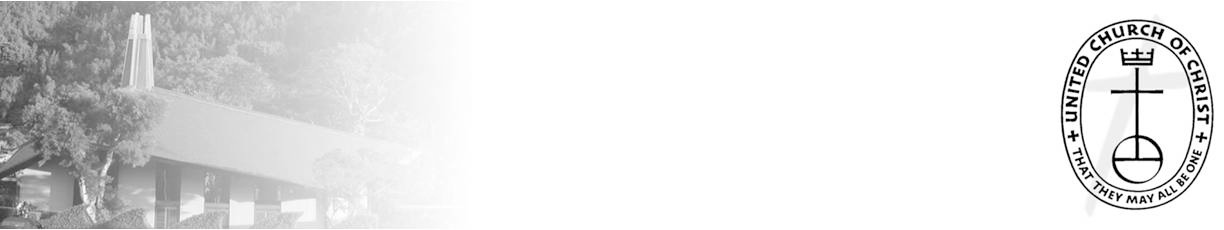 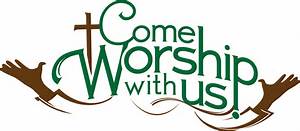 Has it been a year?Pastor Jeannie will be completing her first year at NCC on March 22, 2021. We want to celebrate her accomplishments and successes, and provide her feedback on her ministry with Nu‘uanu Congregational Church in light of the Covid-19 restrictions and protocols that have been put in place by the State.Please complete this survey as best as you are able and return it to the church office by April 9th in the self-addressed stamped envelope provided. Your feedback to Pastor Jeannie is appreciated and valued.The Pastoral Evaluation Committee			Russell Ishida, ChairHoward Mau, MemberPaula Yamamoto, MemberNu‘uanu Congregational Church Scholarships
It's that time for this year’s NCC scholarship applications.  The NCC website has the most current information and forms ready.  Please have your college undergraduate family members check this out!

The deadline to have the applications are:
In-person to NCC office - May 28, 2021 at 4 p.m.
Mail - postmarked by May 31, 2021Bible Study for LentenDuring Lent, the Wednesday Bible Study Zoom will be reading and discussing a Lenten devotional published by the Presbyterian Church.  The theme of the devotional is justice and peace.  You can obtain a free copy via this free download: https://www.presbyterianmission.org/wp-content/uploads/Lent-2021.pdf. Carol Hamada suggested that if you are going to print the devotional, which is 32 pages, to print front and back. She also mentioned that the print is small so you might want to print it at 120% so it’s easier to read!Join Zoom Meeting
https://us02web.zoom.us/j/5263446259
Meeting ID: 526 344 6259Joint Good Friday Drive-Thru Service           April 2, 2021    6:00 pm Drive-ThruOn Good Friday, we commemorate the day Jesus suffered and died by crucifixion.  The Friday before Easter is called “good” because Jesus willingly endured the shame of the cross in order that all of creation might be freed from the power of sin.  Good Friday reminds us that while the grace of God is given freely, it is not cheap.  Love invites us to open ourselves fully and give ourselves completely.Join UCC-Judd Street, Nu‘uanu Congregational Church and Central Union Church for a drive-thru Stations of the Cross service on the Central Union campus.  Enter from the Punahou Street, tune your FM radio to 88.5, and drive through our seven sacred-art stations around the Great Lawn.  A document with accompanying scripture and reflections will be available on our website. At the final station you will be served Holy Communion.Correction Needed     This is a correction to the Caller's Council's description of the annual meeting's vote regarding the budget. The vote was not unanimous due to one objection. Council  Healing a divided Nation & Church:A Virtual Conversation with Rev. Jim Wallis
 
In collaboration with Rev. David Turner and Church of the Crossroads in Honolulu, we at Books & Spirits are excited to host “A Virtual Conversation” (via Zoom) with Rev. Jim Wallis, a leading voice of Progressive Christianity.  We will talk with Rev. Wallis about his books America’s Original Sin and Christ in Crisis and how we have been torn apart by bitter partisan politics, institutional racism and Christian Nationalism.  There will be an opportunity for questions and answers.Please register for the event at this link: tinyurl.com/2rhyv235.Saturday March 27, 2021, 11 am HST / 2 pm PST / 5 pm EST.